           Formation à L’approche Snoezelen - 70HFiche d’inscription      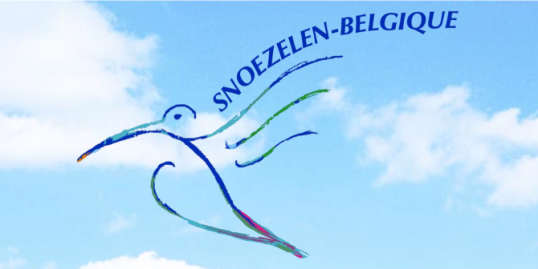 (A compléter et à nous renvoyer par email à : snoezelenbelgique@gmail.com)Nom :Prénom :Email :Téléphone :Profession :Inscription à titre d’étudiant(e) + nom de l’établissement :Inscription à titre privé :Inscription via une institution :Adresse privée :Adresse institution :Prix : 820 eurosMention : Formation 70h Snoezelen-Belgique 2022 + Nom Compte Belfius :BE78063676366786Date et signature :Un email de confirmation de votre inscription. Un acompte de 400 euros pour cette formation vous sera demandé début 2022.
En cas d’annulation, l’acompte ne sera pas rembourséLe solde devra être versé pour le jour de la formation au plus tard.Si problème financier, demandez nous les possibilités de facilités de paiement.